Poznámka pro volební komisi připravující lístky: Doplňte do tabulky názvy stran, hnutí či koalic kandidujících do zastupitelstva ve vaší obci a jména jejich kandidátů. Tabulku upravte dle potřeby – klikněte na ni pravým tlačítkem myši a vložte/odstraňte řádky či sloupce. Instrukce k hlasování doplňte o informaci, kolik členů zastupitelstva má vaše obec. Před tiskem uvedenou poznámku smažte.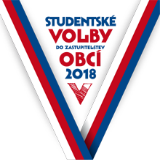 Studentské volby do zastupitelstev obcí 2018Hlasovací lístekKaždý volič může hlasovat pro tolik kandidátů, kolik je členů zastupitelstva.Je možné hlasovat těmito způsoby:1) Zakroužkujte pouze stranu/hnutí/koalici. Všechny vaše hlasy připadnou jejím kandidátům.2) Místo strany/hnutí/koalice zakroužkujte konkrétní kandidáty napříč stranami, přičemž každému dáváte jeden hlas.3) Zakroužkujte jednu stranu/hnutí/koalici a navíc konkrétní kandidáty z ostatních stran. Každý zakroužkovaný kandidát z jiné strany získá jeden hlas. Vámi zakroužkovaná strana získá všechny vaše zbývající hlasy.Seznam kandidátů na tomto lístku byl připraven volební komisí. Společnost Člověk v tísni neručí za jeho správnost či úplnost.Hlasovací lístek pro STUDENTSKÉ VOLBY DO ZASTUPITELSTEV OBCÍ 2018 je určen pro účely programu Jeden svět na školách společnosti Člověk v tísni a lze jej použít výhradně takto.1. Název strany2. Název strany3. Název strany4. Název strany5. Název strany6. Název strany7. Název strany8. Název strany9. Název stranyJan Novák, pedagogJan Novák, pedagogJan Novák, pedagogJan Novák, pedagogJan Novák, pedagogJan Novák, pedagogJan Novák, pedagogJan Novák, pedagogJan Novák, pedagog